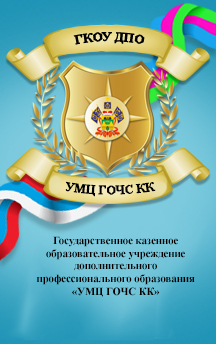 «Правила поведения при загородных прогулках зимойЕДИНАЯ ДЕЖУРНО-ДИСПЕТЧЕРСКАЯ СЛУЖБА (ДЛЯ АБОНЕНТОВ МОБИЛЬНОЙ СВЯЗИ) -112Во время загородных пеших или лыжных прогулок нас может подстерегать такие опасности как переохлаждение и обморожения.Морозы при сильном ветре, длительное воздействие низких температур вызывают обморожение, и часто сильное. Обморожение возможно при небольшой температуре, но при повышенной влажности, а также если на человеке мокрая одежда. Чаще всего страдают пальцы рук, ног, ушные раковины, нос и щёки. 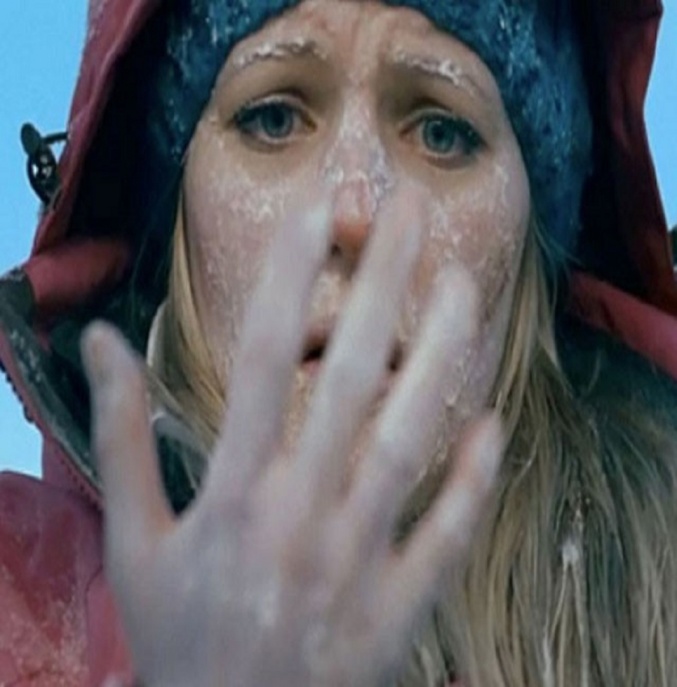 Признаки переохлаждения:1. озноб и дрожь;2. нарушение сознания (заторможенность и апатия, бред и галлюцинации, неадекватное поведение); 3. посинение или побледнение губ;4. снижение температуры телаПризнаки обморожения конечностей:- потеря чувствительности;- кожа бледная, твёрдая и холодная наощупь;- нет пульса у лодыжек;- при постукивании пальцем слышен деревянный звук.Первая помощь при переохлаждении и обморожении: 1. Доставить пострадавшего в помещение и постараться согреть. Лучше всего это сделать с помощью ванны, температура воды в которой должна быть от 30 до 40 градусов (в случае обморожения конечностей, сначала опускают их в воду с температурой 20 градусов и за 20-30 минут доводят температуру воды до 40 градусов.2. После согревания, следует высушить тело, одеть человека в сухую тёплую одежду и положить его в постель, укрыв тёплым одеялом.3. Дать тёплое сладкое питьё или пищу с большим содержанием сахара.При обморожении нельзя: 1. Растирать обмороженные участки тела снегом;2. Помещать обмороженные конечности сразу в тёплую воду или обкладывать тёплыми грелками;3. смазывать кожу маслами;4. давать большие дозы алкоголя;